الطب النبويالجزء السادسكتم : روى البخاري في  صحيحه  : عن عثمان بن عبد الله بن موهب ، قال : دخلنا على أم سلمة رضي الله عنها ، فأخرجت إلينا شعراً من شعر رسول الله ، فإذا هو مخضوب بالحناء والكتم .وفي  السنن الأربعة  : عن النبي صلى الله عليه وسلم أنه قال : " إن أحسن ما غيرتم به الشيب الحناء والكتم " .وفي  الصحيحين  : عن أنس رضي الله عنه ، أن أبا بكر رضي الله عنه اختضب بالحناء والكتم .وفي  سنن أبي داود  : عن ابن عباس رضي الله عنهما ، قال : " مر على النبي صلى الله عليه وسلم رجل قد خضب بالحناء فقال :  ما أحسن هذا ؟  فمر آخر قد خضب بالحناء والكتم ، فقال :  هذا أحسن من هذا  فمر آخر قد خضب بالصفرة ، فقال :  هذا أحسن من هذا كله " .قال الغافقي : الكتم نبت ينبت بالسهول ، ورقه قريب من ورق الزيتون ، يعلو فوق القامة ، وله ثمر قدر حب الفلفل ، في داخله نوى ، إذا رضخ اسود ، وإذا استخرجت عصارة ورقه ، وشرب منها قدر أوقية ، قيأ قيئاً شديداً ، وينفع عن عضة الكلب ، وأصله إذا طبخ بالماء كان منه مداد يكتب به .وقال الكندي : بزر الكتم إذا اكتحل به ، حلل الماء النازل في العين وأبرأها .وقد ظن بعض الناس أن الكتم هو الوسمة ، وهي ورق النيل ، وهذا وهم ، فإن الوسمة غير الكتم . قال صاحب  الصحاح  : الكتم بالتحريك : نبت يخلط بالوسمة يختضب به ، قبل : والوسمة نبات له ورق طويل يضرب لونه إلى الزرقة أكبر من ورق الخلاف ، يشبه ورق اللوبيا ، وأكبر منه ، يؤتى به من الحجاز واليمن .فإن قيل : قد ثبت في  الصحيح  عن أنس رضي الله عنه ، أنه قال : لم يختضب النبي صلى الله عليه وسلم .قيل : قد أجاب أحمد بن حنبل عن هذا وقال : قد شهد به غير أنس رضي الله عنه على النبي صلى الله عليه وسلم أنه خضب ، وليس من شهد بمنزلة من لم يشهد ، فأحمد أثبت خضاب النبي صلى الله عليه وسلم ، ومعه جماعة من المحدثين ، ومالك أنكره .فإن قيل : فقد ثبت في  صحيح مسلم  النهي عن الخضاب بالسواد في شأن أبي قحافة لما أتي به ورأسه ولحيته كالثغامة بياضاً ، فقال : " غيروا هذا الشيب وجنبوه السواد " .والكتم يسود الشعر .فالجواب من وجهين ، أحدهما : أن النهي عن التسويد البحت ، فأما إذا أضيف إلى الحناء شئ آخر ، كالكتم ونحوه ، فلا بأس به ، فإن الكتم والحناء يجعل الشعر بين الأحمر والأسود بخلاف الوسمة ، فإنها تجعله أسود فاحماً ، وهذا أصح الجوابين .الجواب الثاني : أن الخضاب بالسواد المنهي عنه خضاب التدليس ، كخضاب شعر الجارية ، والمرأة الكبيرة تغر الزوج ، والسيد بذلك ، وخضاب الشعر يغر المرأة بذلك ، فإنه من الغش والخداع ، فأما إذا لم يتضمن تدليساً ولا خداعاً ، فقد صح عن الحسن والحسين رضي الله عنهما أنهما كانا يخضبان بالسواد ، ذكر ذلك ابن جرير عنهما في كتاب  تهذيب الآثار  وذكره عن عثمان بن عفان ، وعبد الله بن جعفر ، وسعد بن أبي وقاص ، وعقبة بن عامر ، والمغيرة بن شعبة ، وجرير بن عبد الله ، وعمرو بن العاص ، وحكاه عن جماعة من التابعين ، منهم : عمرو بن عثمان ، وعلي بن عبد الله بن عباس ، وأبو سلمة بن عبد الرحمن ، وعبد الرحمن بن الأسود ، وموسى بن طلحة ، والزهري ، وأيوب ، وإسماعيل بن معدي كرب .وحكاه ابن الجوزي عن محارب بن دثار ، ويزيد ، وابن جريج ، وأبي يوسف ، وأبي إسحاق ، وابن أبي ليلى ، وزياد بن علاقة ، وغيلان بن جامع ، ونافع بن جبير ، وعمرو بن علي المقدمي ، والقاسم بن سلام .كرم : شجرة العنب ، وهي الحبلة ، ويكره تسميتها كرماً ، لما روى مسلم في  صحيحه  عن النبي صلى الله عليه وسلم أنه  قال : " لا يقولن أحدكم للعنب الكرم . الكرم :  الرجل المسلم " . وفي رواية : " إنما الكرم قلب المؤمن " ، وفي أخرى : " لا تقولوا : الكرم ، وقولوا : العنب والحبلة " .وفي هذا معنيان : أحدهما : أن العرب كانت تسمي شجرة العنب الكرم ، لكثرة منافعها وخيرها ، فكره النبي صلى الله عليه وسلم تسميتها باسم يهيج النفوس على محبتها ومحبة ما يتخذ منها من المسكر ، وهو أم الخبائث ، فكره أن يسمى أصله بأحسن الأسماء وأجمعها للخير .والثاني : أنه من باب قوله : " ليس الشديد بالصرعة " . " وليس المسكين بالطواف " . أي : أنكم تسمون شجرة العنب كرماً لكثرة منافعه ، وقلب المؤمن أو الرجل المسلم أولى بهذا الإسم منه ، فإن المؤمن خير كله ونفع ، فهو من باب التنبيه والتعريف لما في قلب المؤمن من الخير ، والجود ، والإيمان ، والنور ، والهدى ، والتقوى ، والصفات التي يستحق بها هذا الإسم أكثر من استحقاق الحبلة له .وبعد : فقوة الحبلة باردة يابسة ، وورقها وعلائقها وعرموشها مبرد في آخر الدرجة الأولى ، وإذا دقت وضمد بها من الصداع سكنته ، ومن الأورام الحارة والتهاب المعدة . وعصارة قضبانه إذا شربت سكنت القئ ، وعقلت البطن ، وكذلك إذا مضغت قلوبها الرطبة . وعصارة ورقها ، تنفع من قروح الأمعاء ، ونفث الدم وقيئه ، ووجع المعدة ، ودمع شجره الذي يحمل على القضبان ، كالصمغ إذا شرب أخرج الحصاة ، وإذا لطخ به ، أبرأ القوب والجرب المتقرح وغيره ، وينبغي غسل العضو قبل استعمالها بالماء والنطرون ، وإذا تمسح بها مع الزيت حلق الشعر ، ورماد قضبانه إذا تضمد به مع الخل ودهن الورد والسذاب ، نفع من الورم العارض في الطحال ، وقوة دهن زهرة الكرم قابضة شبيهة بقوة دهن الورد ، ومنافعها كثيرة قريبة من منافع النخلة .كرفس : روي في حديث لا يصح عن رسول الله صلى الله عليه وسلم أنه قال : " من أكله ثم نام عليه ، نام ونكهته طيبة ، وينام آمنا من وجع الأضراس والأسنان " ، وهذا باطل على رسول الله صلى الله عليه وسلم ، ولكن البستاني منه يطيب النكهة جداً ، وإذا علق أصله في الرقبه نفع من وجع الأسنان .وهو حار يابس ، وقيل : رطب مفتح لسداد الكبد والطحال ، وورقه رطباً ينفع المعدة والكبد الباردة ، ويدر البول والطمث ، ويفتت الحصاة ، وحبه أقوى في ذلك ، ويهيج الباه ، وينفع من البخر . قال الرازي : وينبغي أن يجتنب أكله إذا خيف من لدغ العقارب .كراث : فيه حديث لا يصح عن رسول الله صلى الله عليه وسلم ، بل هو باطل موضوع : " من أكل الكراث ثم نام عليه نام آمناً من ريح البواسير واعتزله الملك لنتن نكهته حتى يصبح " .وهو نوعان : نبطي وشامي ، فالنبطي : البقل الذي يوضع على المائدة . والشامي : الذي له رؤوس ، وهو حار يابس مصدع ، وإذا طبخ وأكل ، أو شرب ماؤه ، نفع من البواسير الباردة . وإن سحق بزره ، وعجن بقطران ، وبخرت به الأضراس التي فيها الدود نثرها وأخرجها ، ويسكن الوجع العارض فيها ، وإذا دخنت المقعدة ببزره خفت البواسير ، هذا كله في الكراث النبطي .وفيه مع ذلك فساد الأسنان واللثة ، ويصدع ، ويري أحلاماً رديئة ، ويظلم البصر ، وينتن النكهة ، وفيه إدرار للبول والطمث ، وتحريك للباه ، وهو بطيء الهضم .حرف اللاملحم : قال الله تعالى : " وأمددناهم بفاكهة ولحم مما يشتهون " [ الطور : 22 ] . وقال : " ولحم طير مما يشتهون " [ الواقعة : 21 ] .  وفي  سنن ابن ماجه  من حديث أبي الدرداء ، عن رسول الله صلى الله عليه وسلم : " سيد طعام أهل الدنيا ، وأهل الجنة اللحم " . ومن حديث بريدة يرفعه : " خير الإدام في الدنيا والآخرة اللحم " .وفي  الصحيح  عنه صلى الله عليه وسلم : " فضل عائشة على النساء كفضل الثريد على سائر الطعام " . والثريد : الخبز واللحم ، قال الشاعر : إذا ما الخبز تأدمه بلحم       فذاك أمانة الله الثريدوقال الزهري : أكل اللحم يزيد سبعين قوة . وقال محمد بن واسع : اللحم يزيد في البصر ؟ ويروى عن علي بن أبي طالب رضي الله عنه :  كلوا اللحم  فإنة يصفي اللون ويخمص البطن ، ويحسن الخلق  وقال نافع : كان ابن عمر إذا كان رمضان لم يفته اللحم ، وإذا سافر لم يفته اللحم ، ويذكر عن علي : من تركه أربعين ليلة ساء خلقه .وأما حديث عائشة رضي الله عنها ، الذي رواه أبو دواد مرفوعاً : " لا تقطعوا اللحم بالسكين ، فإنه من صنيع الأعاجم ،  وانهسوه ، فإنه أهنأ وأمرأ " . فرده الإمام أحمد بما صح عنه صلى الله عليه وسلم من قطعه بالسكين في حديثين ، وقد تقدما .واللحم أجناس يختلف باختلاف أصوله وطبائعه ، فنذكر حكم كل جنس وطبعه ومنفعته ومضرته .لحم الضأن : حار في الثانية ، رطب في الأولى ، جيده الحولي ، يولد الدم المحمود القوي لمن جاد هضمه ، يصلح لأصحاب الأمزجة الباردة والمعتدلة ، ولأهل الرياضات التامة في المواضع والفصول الباردة ، نافع لأصحاب المرة السوداء ، يقوي الذهن والحفظ . ولحم الهرم والعجيف رديء ، وكذلك لحم النعاج ، وأجوده : لحم الذكر الأسود منه ، فإنه أخف وألذ وأنفع ، والخصي أنفع وأجود ، والأحمر من الحيوان السمين أخف وأجود غذاء ، والجذع من المعز أقل تغذية ، ويطفو في المعدة .وأفضل اللحم عائذه بالعظم ، والأيمن أخف وأجود من الأيسر ، المقدم أفضل من المؤخر ، وكان أحب الشاة إلى رسول الله صلى الله عليه وسلم مقدمها ، وكل ما علا منه سوى الرأس كان أخف وأجود مما سفل ، وأعطى الفرزدق رجلاً يشتري له لحماً وقال له: خذ المقدم ، وإياك والرأس والبطن ، فإن الداء فيهما . ولحم العنق جيد لذيذ ، سريع الهضم خفيف ، ولحم الذراع أخف اللحم وألذه وألطفه وأبعده من الأذى ، وأسرعه انهضاماً .وفي  الصحيحين  : أنه كان يعجب رسول الله صلى الله عليه وسلم : ولحم الظهر كثير الغذاء ، يولد دماً محموداً . وفي  سنن ابن ماجه  مرفوعاً : " أطيب اللحم لحم الظهر " .لحم المعز : قليل الحرارة ، يابس ، وخلطه المتولد منه ليس بفاضل وليس بجيد الهضم ، ولا محمود الغذاء . ولحم التيس رديء  مطلقاً ، شديد اليبس ، عسر الإنهضام ، مولد للخلط السوداوي .قال الجاحظ : قال لي فاضل من الأطباء : يا أبا عثمان ! إياك ولحم المعز ، فإنه يورث الغم ، ويحرك السوداء ، ويورث النسيان ، ويفسد الدم ، وهو والله يخبل الأولاد .وقال بعض الأطباء : إنما المذموم منه المسن ، ولا سيما للمسنين ، ولا رداءة فيه لمن اعتاده . وجالينوس جعل الحولي منه من الأغذية المعتدلة المعدلة للكيموس المحمود ، وإناثه أنفع من ذكوره .وقد روى النسائي في  سننه  عن النبي صلى الله عليه وسلم : " أحسنوا إلى الماعز وأميطوا عنها الأذى فإنها من دواب  الجنة " وفي ثبوت هذا الحديث نظر . وحكم الأطباء عليه بالمضرة حكم جزئي ليس بكلي عام ، وهو بحسب المعدة الضعيفة ، والأمزجة الضعيفة التي لم تعتده ، واعتادت المأكولات اللطيفة ، وهؤلاء أهل الرفاهية من أهل المدن ، وهم القليلون من الناس .لحم الجدي : قريب إلى الإعتدال ، خاصة ما دام رضيعاً ، ولم يكن قريب العهد بالولادة ، وهو أسرع هضماً لما فيه من قوة اللبن ، ملين للطبع ، موافق لأكثر الناس في أكثر الأحوال ، وهو ألطف من لحم الجمل ، والدم المتولد عنه معتدل .لحم البقر : بارد يابس ، عسر الإنهضام ، بطيء الإنحدار ، يولد دماً سوداوياً ، لا يصلح إلا لأهل الكد والتعب الشديد ، ويورث إدمانه الأمراض السوداوية ، كالبهق والجرب ، والقوباء والجذام ، وداء الفيل ، والسرطان ، والوسواس ، وحمى الربع ، وكثير من الأورام، وهذا لمن لم يعتده ، أو لم يدفع ضرره بالفلفل والثوم والدارصيني ، والزنجبيل ونحوه ، وذكره أقل برودة ، وأنثاه أقل يبساً . ولحم العجل ولا سيما السمين من أعدل الأغذية وأطيبها وألذها وأحمدها ، وهو حار رطب ، وإذا انهضم غذى غذاء قوياً .لحم الفرس : ثبت في  الصحيح  عن أسماء رضي الله عنها قالت : نحرنا فرساً فأكلناه على عهد رسول الله صلى الله عليه وسلم . وثبت عنه صلى الله عليه وسلم أنه أذن في لحوم الخيل ، ونهى عن لحوم الحمر أخرجاه في  الصحيحين  .ولا يثبت عنه حديث المقدام بن معدي كرب - رضي الله عنه - أنه نهى عنه . قاله أبو داود وغيره من أهل الحديث .واقترانه بالبغال والحمير في القرآن لا يدل على أن حكم لحمه حكم لحومها بوجه من الوجوه ، كما لا يدل على أن حكمها في السهم في الغنيمة حكم الفرس ، والله سبحانه يقرن في الذكر بين المتماثلات تارة ، وبين المختلفات ، وبين المتضادات ، وليس في قوله : " لتركبوها " [ النحل : 8 ] ، ما يمنع من أكلها ، كما ليس فيه ما يمنع من غير الركوب من وجوه الإنتفاع ، وإنما نص على أجل منافعها ، وهو الركوب ، والحديثان في حلها صحيحان لا معارض لهما ، وبعد : فلحمها حار يابس ، غليظ سوداوي مضر لا يصلح للأبدان اللطيفة .لحم الجمل : فرق ما بين الرافضة وأهل السنة ، كما أنه أحد الفروق بين اليهود وأهل الإسلام ، فاليهود والرافضة تذمه ولا تأكله ، وقد علم بالإضطرار من دين الإسلام حله ، وطالما أكله رسول الله صلى الله عليه وسلم وأصحابه حضراً وسفراً .ولحم الفصيل منه من ألذ اللحوم وأطيبها وأقواها غذاء ، وهو لمن اعتاده بمنزلة لحم الضأن لا يضرهم البتة ، ولا يولد لهم داء ، وإنما ذمه بعض الأطباء بالنسبة إلى أهل الرفاهية من أهل الحضر الذين لم يعتادوه ، فإن فيه حرارة ويبساً ، وتوليداً للسوداء ، وهو عسر الإنهضام ، وفيه قوة غير محمودة ، لأجلها أمر النبي صلى الله عليه وسلم بالوضوء من أكله في حديثين صحيحين لا معارض لهما ، ولا يصح تأويلهما بغسل اليد ، لأنه خلاف المعهود من الوضوء في كلامه صلى الله عليه وسلم ، لتفريقه بينه وبين لحم الغنم ، فخير بين الوضوء وتركه منها ، وحتم الوضوء من لحوم الإبل . ولو حمل الوضوء على غسل اليد فقط ، لحمل على ذلك في قوله : " من مس فرجه فليتوضأ " .وأيضاً : فإن آكلها قد لا يباشر أكلها بيده بأن يوضع في فمه ، فإن كان وضؤوه غسل يده ، فهو عبث ، وحمل لكلام الشارع على غير معهوده وعرفه ، ولا يصح معارضته بحديث : " كان آخر الأمرين من رسول الله صلى الله عليه وسلم ترك الوضوء مما مست النار " لعدة أوجه : أحدها : أن هذا عام ، والأمر بالوضوء ، منها خاص .الثاني : أن الجهة مختلفة ، فالأمر بالوضوء منها بجهة كونها لحم إبل سواء كان نيئاً ، أو مطبوخاً ، أو قديداً ، ولا تأثير للنار في الوضوء وأما ترك الوضوء مما مست النار ، ففيه بيان أن مس النار ليس بسبب للوضوء ، فأين أحدهما من الآخر ؟ هذا فيه إثبات سبب الوضوء ، وهو كونه لحم إبل ، وهذا فيه نفي لسبب الوضوء ، وهو كونه ممسوس النار ، فلا تعارض بينهما بوجه .الثالث : أن هذا ليس فيه حكاية ولفظ عام عن صاحب الشرع ، وإنما هو إخبار عن واقعة فعل في أمرين ، أحدهما : متقدم على الآخر ، كما جاء ذلك مباين في نفس الحديث ، أنهم قربوا إلى النبي صلى الله عليه وسلم لحماً ، فأكل ، ثم حضرت الصلاة ، فتوضأ فصلى ، ثم قربوا إليه فأكل ، ثم صلى ، ولم يتوضأ ، فكان آخر الأمرين منه ترك الوضوء مما مست النار ، هكذا جاء الحديث ، فاختصره الراوي لمكان الإستدلال ، فأين في هذا ما يصلح لنسخ الأمر بالوضوء منه ، حتى لو كان لفظاً عاماً متأخراً مقاوماً ، لم يصلح للنسخ ، ووجب تقديم الخاص عليه ، وهذا في غاية الظهور .لحم الضب : تقدم الحديث في حله ، ولحمه حار يابس ، يقوي شهوة الجماع .لحم الغزال : الغزال أصلح الصيد وأحمده لحماً ، وهو حار يابس ، وقيل : معتدل جداً ، نافع للأبدان المعتدلة الصحيحة ، وجيده الخشف .لحم الظبي : حار يابس في الأولى ، مجفف للبدن ، صالح للأبدان الرطبة . قال صاحب  القانون  : وأفضل لحوم الوحش لحم الظبي مع ميله إلى السوداوية .لحم الأرانب : ثبت في  الصحيحين  : عن أنس بن مالك قال أنفجنا أرنباً فسعوا في طلبها ، فأخذوها ، فبعث أبو طلحة بوركها إلى رسول الله صلى الله عليه وسلم فقبله .لحم الأرنب : معتدل إلى الحرارة واليبوسة ، وأطيبها وركها ، وأحمده أكل لحمها مشوياً ، وهو يعقل البطن ، ويدر البول ، ويفتت الحصى ، وأكل رؤوسها ينفع من الرعشة .لحم حمار الوحش : ثبت في  الصحيحين  : من حديث أبي قتادة رضي الله عنه ، أنهم كانوا مع رسول الله صلى الله عليه وسلم في بعض عمره ، وأنه صاد حمار وحش ، فأمرهم النبي صلى الله عليه وسلم بأكله وكانوا محرمين ، ولم يكن أبو قتادة محرماً . وفي  سنن ابن ماجه  : عن جابر قال : أكلنا زمن خيبر الخيل وحمر الوحش .لحمه حار يابس ، كثير التغذية ، مولد دماً غليظاً سوداوياً ، إلا أن شحمه نافع مع دهن القسط لوجع الظهر والريح الغليظة المرخية للكلى ، وشحمه جيد للكلف طلاء ، وبالجملة فلحوم الوحوش كلها تولد دماً غليظاً سوداوياً وأحمده الغزال ، وبعده الأرنب .لحوم الأجنة : غير محمودة لاحتقان الدم فيها ، وليست بحرام ، لقوله صلى الله عليه وسلم : " ذكاة الجنين ذكاة أمه " .ومنع أهل العراق من أكله إلا أن يدركه حياً فيذكيه ، وأولوا الحديث على أن المراد به أن ذكاته كذكاة أمه . قالوا : فهو حجة على التحريم ، وهذا فاسد ، فإن أول الحديث أنهم سألوا رسول الله صلى الله عليه وسلم فقالوا : يا رسول الله ! نذبح الشاة ، فنجد في بطنها جنيناً أفنأكله ؟ فقال : " كلوه إن شئتم فإن ذكاته ذكاة أمه " .وأيضاً : فالقياس يقتضي حله ، فإنه ما دام حملاً فهو جزء من أجزاء الأم ، فذكاتها ذكاة لجميع أجزائها ، وهذا هو الذي أشار إليه صاحب الشرع بقوله :  ذكاته ذكاة أمه  كما تكون ذكاتها ذكاة سائر أجزائها ، فلو لم تأت عنه السنة الصريحة بأكله ، لكان القياس الصحيح يقتضي حله .لحم القديد : في  السنن  من حديث ثوبان رضي الله عنه قال : ذبحت لرسول الله صلى الله عليه وسلم شاة ونحن مسافرون ، فقال : " أصلح لحمها " فلم أزل أطعمه منه إلى المدينة .القديد : أنفع من النمكسود ، ويقوي الأبدان ، ويحدث حكة ، ودفع ضرره بالأبازير الباردة الرطبة ، ويصلح الأمزجة الحارة والنمكسود : حار يابس مجفف ، جيده من السمين الرطب ، يضر بالقولنج ، ودفع مضرته طبخه باللبن والدهن ، ويصلح للمزاج الحار الرطب .فصلفي لحوم الطيرقال الله تعالى : " ولحم طير مما يشتهون " [ الواقعة : 21 ] .وفي  مسند البزار  وغيره مرفوعاً " إنك لتنظر إلى الطير في الجنة ، فتشتهيه ، فيخر مشوياً بين يديك " .ومنه حلال ، ومنه حرام . فالحرام : ذو المخلب ، كالصقر والبازي والشاهين ، وما يأكل الجيف كالنسر والرخم واللقلق والعقعق والغراب الأبقع والأسود الكبير ، وما نهي عن قتله كالهدهد والصرد ، وما أمر بقتله كالحدأة والغراب .والحلال أصناف كثيرة ، فمنه الدجاج ، ففي  الصحيحين  : من حديث موسى ، أن النبي صلى الله عليه وسلم أكل لحم الدجاج وهو حار رطب في الأولى ، خفيف على المعدة ، سريع الهضم ، جيد الخلط ، يزيد في الدماغ والمني ، ويصفي الصوت ، ويحسن اللون ، ويقوي العقل ، ويولد دماً جيداً ، وهو مائل إلى الرطوبة ، ويقال : إن مداومة أكله تورث النقرس ، ولا يثبت ذلك .ولحم الديك أسخن مزاجاً ، وأقل رطوبة ، والعتيق منه دواء ينفع القولنج والربو والرياح الغليظة إذا طبخ بماء القرطم والشبث ، وخصيها محمود الغذاء ، سريع الإنهضام ، والفراريج سريعة الهضم ، ملينة للطبع ، والدم المتولد منها دم لطيف جيد .لحم الدراج : حار يابس في الثانية ، خفيف لطيف ، سريع الإنهضام مولد للدم المعتدل ، والإكثار منه يحد البصر .لحم الحجل : يولد الدم الجيد ، سريع الإنهضام . لحم الإوز : حار يابس ، رديء الغذاء إذا اعتيد وليس بكثير الفضول . لحم البط : حار رطب ، كثير الفضول ، عسر الإنهضام ، غير موافق للمعدة . لحم الحبارى : في  السنن  من حديث بريه بن عمر بن سفينة ، عن أبيه ، عن جده رضي الله عنه قال : أكلت مع رسول الله صلى الله عليه وسلم لحم حبارى .وهو حار يابس ، عسر الإنهضام ، نافع لأصحاب الرياضة والتعب .لحم الكركي : يابس خفيف ، وفي حره وبرده خلاف ، يولد دماً سوداوياً ، ويصلح لأصحاب الكد والتعب ، وينبغي أن يترك بعد ذبحه يوماً أو يومين ، ثم يؤكل .لحم العصافير والقنابر : روى النسائي في  سننه  : من حديث عبد الله بن عمرو رضي الله عنه ، أن النبي صلى الله عليه وسلم قال : " ما من إنسان يقتل عصفوراً فما فوقه بغير حقه إلا سأله الله عز وجل عنها . قيل : يا رسول الله ! وما حقه ؟ قال :  تذبحه فتأكله ، ولا تقطع رأسه وترمي به " .وفي  سننه  أيضاً : عن عمرو بن الشريد ، عن أبيه قال : سمعت رسول الله صلى الله عليه وسلم يقول : " من قتل عصفوراً عبثاً ، عج إلى الله يقول : يا رب إن فلاناً قتلني ، عبثاً ، ولم يقتلني لمنفعة " .ولحمه حار يابس ، عاقل للطبيعة ، يزيد في الباه ، ومرقه يلين الطبع ، وينفع المفاصل ، وإذا أكلت أدمغتها بالزنجيبل والبصل ، هيجت شهوة الجماع ، وخلطها غير محمود .لحم الحمام : حار رطب ، وحشيه أقل رطوبة ، وفراخه أرطب خاصية ، وما ربي في الدور وناهضه أخف لحماً ، وأحمد غذاء ، ولحم ذكورها شفاء من الإسترخاء والخدر والسكتة والرعشة ، وكذلك شم رائحة أنفاسها ، وأكل فراخها معين على النساء ، وهو جيد للكلى ، يزيد في الدم ، وقد روي فيها حديث باطل لا أصل له عن رسول الله صلى الله عليه وسلم : " أن رجلاً شكى إليه الوحدة، فقال :  اتخذ زوجاً من الحمام " . وأجود من هذا الحديث أنه صلى الله عليه وسلم رأى رجلاً يتبع حمامة ، فقال : شيطان يتبع شيطانة .وكان عثمان بن عفان رضي الله عنه في خطبته يأمر بقتل الكلاب وذبح الحمام .لحم القطا : يابس ، يولد السوداء ، ويحبس الطبع ، وهو من شر الغذاء ، إلا أنه ينفع من الإستسقاء .لحم السمانى : حار يابس ، ينفع المفاصل ، ويضر بالكبد الحار ، ودفع مضرته بالخل والكسفرة ، وينبغي أن يجتنب من لحوم الطير ما كان في الآجام والمواضع العفنة ، ولحوم الطير كلها أسرع انهضاماً من المواشي ، وأسرعها انهضاماً ، أقلها غذاء ، وهي الرقاب والأجنحة ، وأدمغتها أحمد من أدمغة المواشي .الجراد : في  الصحيحين  : عن عبد الله بن أبي أوفى قال : غزونا مع رسول الله صلى الله عليه وسلم سبع غزوات نأكل الجراد .وفي  المسند  عنه : " أحلت لنا ميتتان ودمان : الحوت والجراد ، والكبد والطحال " . يروى مرفوعاً وموقوفاً على ابن عمر رضي الله عنه .وهو حار يابس ، قليل الغذاء ، وإدامة أكله تورث الهزال ، وإذا تبخر به نفع من تقطير البول وعسره ، وخصوصاً للنساء ، ويتبخر به للبواسير ، وسمانه يشوى ويؤكل للسع العقرب ، وهو ضار لأصحاب الضرع ، رديء الخلط ، وفي إباحة ميتته بلا سبب قولان ، فالجمهور على حله ، وحرمه مالك ، ولا خلاف في إباحة ميتته إذا مات بسبب ، كالكبس والتحريق ونحوه .فصلوينبغي ألا يداوم على أكل اللحم ، فإنه يورث الأمراض الدموية والإمتلائية ، والحميات الحادة ، وقال عمر بن الخطاب رضي الله عنه : إياكم واللحم ، فإن له ضراوة كضراوة الخمر ، ذكره مالك في  الموطأ  عنه . وقال أبقراط : لا تجعلوا أجوافكم مقبرة للحيوان .اللبن : قال الله تعالى : " وإن لكم في الأنعام لعبرة نسقيكم مما في بطونه من بين فرث ودم لبنا خالصا سائغا للشاربين "    [ النحل : 66 ] وقال في الجنة : " فيها أنهار من ماء غير آسن وأنهار من لبن لم يتغير طعمه " [ محمد : 15 ] وفي  السنن  مرفوعاً : " من أطعمه الله طعاماً فليقل : اللهم بارك لنا فيه ، وارزقنا خيراً منه ، ومن سقاه الله لبناً فليقل : اللهم بارك لنا فيه ، وزدنا منه ، فإني لا أعلم ما يجزئ من الطعام والشراب إلا اللبن " .اللبن : وإن كان بسيطاً في الحس ، إلا أنه مركب في أصل الخلقة تركيباً طبيعياً من جواهر ثلاثة : الجبنية ، والسمنية ، والمائية ، فالجبنية : باردة رطبة ، مغذية للبدن ، والسمنية : معتدلة الحرارة والرطوبة ملائمة للبدن الإنساني الصحيح ، كثيرة المنافع ، والمائية : حارة رطبة ، مطلقة للطبيعة ، مرطبة للبدن ، واللبن على الإطلاق أبرد وأرطب من المعتدل .وقيل : قوته عند حلبه الحرارة والرطوبة ، وقيل : معتدل في الحرارة والبرودة .وأجود ما يكون اللبن حين يحلب ، ثم لا يزال تنقص جودته على ممر الساعات ، فيكون حين يحلب أقل برودة ، وأكثر رطوبة ، والحامض بالعكس ، ويختار اللبن بعد الولادة بأربعين يوماً ، وأجوده ما اشتد بياضه ، وطاب ريحه ، ولذ طعمه ، وكان فيه حلاوة يسيرة ، ودسومة معتدلة ، واعتدل قوامه في الرقة والغلظ ، وحلب من حيوان فتي صحيح ، معتدل اللحم ، محمود المرعى والمشرب.وهو محمود يولد دماً جيداً ، ويرطب البدن اليابس ، ويغذو غذاء حسناً ، وينفع من الوسواس والغم والأمراض السوداوية ، وإذا شرب مع العسل نقى القروح الباطنة من الأخلاط العفنة ، وشربه مع السكر يحسن اللون جداً ، والحليب يتدارك ضرر الجماع ، ويوافق الصدر والرئة ، جيد لأصحاب السل ، رديء للرأس والمعدة ، والكبد والطحال ، والإكثار منه مضر بالأسنان واللثة ، ولذلك ينبغي أن يتمضمض بعده بالماء ، وفي  الصحيحين  : أن النبي صلى الله عليه وسلم شرب لبناً ، ثم دعا بماء فتمضمض وقال : " إن له دسماً " . وهو رديء للمحمومين ، وأصحاب الصداع ، مؤذ للدماغ ، والرأس الضعيف ، والمداومة عليه تحدث ظلمة البصر والغشاء ، ووجع المفاصل ، وسدة الكبد ، والنفخ في المعدة والأحشاء ، وإصلاحه بالعسل والزنجبيل المربى ونحوه ، وهذا كله لمن لم يعتده .لبن الضأن : أغلظ الألبان وأرطبها ، وفيه من الدسومة والزهومة ما ليس في لبن الماعز والبقر ، يولد فضولاً بلغمياً ، ويحدث في الجلد بياضاً إذا أدمن استعماله ، ولذلك ينبغي أن يشرب هذا اللبن بالماء ليكون ما نال البدن منه أقل ، وتسكينه للعطش أسرع ، وتبريده أكثر .لبن المعز : لطيف معتدل ، مطلق للبطن ، مرطب للبدن اليابس ، نافع من قروح الحلق ، والسعال اليابس ، ونفث الدم .واللبن المطلق أنفع المشروبات للبدن الإنساني لما اجتمع فيه من التغذية والدموية ، ولاعتياده حال الطفولية ، وموافقته للفطرة الأصلية ، وفي  الصحيحين  : "أن رسول الله صلى الله عليه وسلم أتي ليلة أسري به بقدح من خمر ، وقدح من لبن ، فنظر إليهما ، ثم أخذ اللبن ، فقال جبريل : الحمد لله الذي هداك للفطرة ، لو أخذت الخمر ، غوت أمتك " . والحامض منه بطيء الإستمراء ، خام الخلط ، والمعدة الحارة تهضمه وتنتفع به .لبن البقر : يغذو البدن ، ويخصبه ، ويطلق البطن باعتدال ، وهو من أعدل الألبان وأفضلها بين لبن الضأن ، ولبن المعز في الرقة والغلظ والدسم ، وفي  السنن  : من حديث عبد الله بن مسعود يرفعه : " عليكم بألبان البقر ، فإنها ترم من كل الشجر " .لبن الإبل : تقدم ذكره في أول الفصل ، وذكر منافعه ، فلا حاجة لإعادته .لبان : هو الكندر : قد ورد فيه عن النبي صلى الله عليه وسلم : " بخروا بيوتكم باللبان والصعتر " ولا يصح عنه ، ولكن يروى عن علي أنه قال لرجل شكا إليه النسيان : عليك باللبان ، فإنه يشجع القلب ، ويذهب بالنسيان . ويذكر عن ابن عباس رضي الله عنهما أن شربه مع السكر على الريق جيد للبول والنسيان . ويذكر عن أنس رضي الله عنه ، أنه شكا إليه رجل النسيان ، فقال : عليك بالكندر وانقعه من الليل ، فإذا أصبحت ، فخذ منه شربة على الريق ، فإنه جيد للنسيان .ولهذا سبب طبيعي ظاهر ، فإن النسيان إذا كان لسوء مزاج بارد رطب يغلب على الدماغ ، فلا يحفظ ما ينطبع فيه ، نفع منه  اللبان ، وأما إذا كان النسيان لغلبة شئ عارض ، أمكن زواله سريعاً بالمرطبات . والفرق بينهما أن اليبوسي يتبعه سهر ، وحفظ الأمور الماضية دون الحالية ، والرطوبي بالعكس .وقد يحدث النسيان أشياء بالخاصية ، كحجامة نقرة القفا ، وإدمان أكل الكسفرة الرطبة ، والتفاح الحامض ، وكثرة الهم والغم ، والنظر في الماء الواقف ، والبول فيه ، والنظر إلى المصلوب ، والإكثار من قراءة ألواح القبور ، والمشي بين جملين مقطورين ، وإلقاء القمل في الحياض وأكل سؤر الفأر ، وأكثر هذا معروف بالتجربة .والمقصود : أن اللبان مسخن في الدرجة الثانية ، ومجفف في الأولى ، وفيه قبض يسير ، وهو كثير المنافع ، قليل المضار ، فمن منافعه : أن ينفع من قذف الدم ونزفه ، ووجع المعدة ، واستطلاق البطن ، ويهضم الطعام ، ويطرد الرياح ، ويجلو قروح العين ، وينبت اللحم في سائر القروح ، ويقوي المعدة الضعيفة ، ويسخنها ، ويجفف البلغم ، وينشف رطوبات الصدر ، ويجلو ظلمة البصر ، ويمنع القروح الخبيثة من الإنتشار ، وإذا مضغ وحده ، أو مع الصعتر الفارسي جلب البلغم ، ونفع من اعتقال اللسان ، ويزيد في الذهن ويذكيه ، وإن بخر به ماء ، نفع من الوباء ، وطيب رائحة الهواء .حرف الميمماء : مادة الحياة ، وسيد الشراب ، وأحد أركان العالم ، بل ركنه الأصلي ، فإن السماوات خلقت من بخاره ، والأرض من زبده ، وقد جعل الله منه كل شئ حي .وقد اختلف فيه : هل يغذو ، أو ينفذ الغذاء فقط ؟ على قولين ، وقد تقدما ، وذكرنا القول الراجح ودليله .وهو بارد رطب ، يقمع الحرارة ، ويحفظ على البدن رطوباته ، ويرد عليه بدل ما تحلل منه ، ويرقق الغذاء ، وينفذه في العروق .وتعتبر جودة الماء من عشرة طرق : أحدها : من لونه بأن يكون صافياً .الثاني : من رائحته بأن لا تكون له رائحة البتة .الثالث : من طعمه بأن يكون عذب الطعم حلوه ، كماء النيل والفرات .الرابع : من وزنه بأن يكون خفيفاً رقيق القوام .الخامس : من مجراه . بأن يكون طيب المجرى والمسلك .السادس : من منبعه بأن يكون بعيد المنبع .السابع : من بروزه للشمس والريح ، بأن لا يكون مختفياً تحت الأرض ، فلا تتمكن الشمس والريح من قصارته .الثامن : من حركته بأن يكون سريع الجري والحركة .التاسع : من كثرته بأن يكون له كثرة يدفع الفضلات المخالطة له .العاشر : من مصبه بأن يكون آخذاً من الشمال إلى الجنوب ، أو من المغرب إلى المشرق .وإذا اعتبرت هذه الأوصاف ، لم تجدها بكمالها إلا في الأنهار الاربعة : النيل ، والفرات ، وسيحون ، وجيحون .وفي  الصحيحين  : من حديث أبي هريرة رضي الله عنه قال : قال رسول الله صلى الله عليه وسلم : " سيحان ، وجيحان ، والنيل ، والفرات ، كل من أنهار الجنة " .وتعتبر خفة الماء من ثلاثة أوجه ، أحدها : سرعة قبوله للحر والبرد ، قال أبقراط : الماء الذي يسخن سريعاً ، ويبرد سريعاً أخف المياه . الثاني : بالميزان ، الثالث : أن تبل قطنتان متساويتا الوزن بماءين مختلفين ، ثم يجففا بالغاً ، ثم توزنا ، فأيتهما كانت أخف ، فماؤها كذلك .والماء وإن كان في الأصل بارداً رطباً ، فإن قوته تنتقل وتتغير لأسباب عارضة توجب انتقالها ، فإن الماء المكشوف للشمال المستور عن الجهات الأخر يكون بارداً ، وفيه يبس مكتسب من ريح الشمال ، وكذلك الحكم على سائر الجهات الأخر .والماء الذي ينبع من المعادن يكون على طبيعة ذلك المعدن ، ويؤثر في البدن تأثيره ، والماء العذب نافع للمرضى والأصحاء ، والبارد منه أنفع وألذ ، ولا ينبغي شربه على الريق ، ولا عقيب الجماع ، ولا الإنتباه من النوم ، ولا عقيب الحمام ، ولا عقيب أكل الفاكهة ، وقد تقدم . وأما على الطعام ، فلا بأس به إذا اضطر إليه ، بل يتعين ولا يكثر منه ، بل يتمصصه مصاً ، فإنه لا يضره البتة ، بل يقوي المعدة ، وينهض الشهوة ، ويزيل العطش .والماء الفاتر ينفخ ويفعل ضد ما ذكرناه ، وبائته أجود من طريه وقد تقدم . والبارد ينفع من داخل أكثر من نفعه من خارج ، والحار بالعكس ، وينفع البارد من عفونة الدم ، وصعود الأبخرة إلى الرأس ، ويدفع العفونات ، ويوافق الأمزجة والأسنان والأزمان والأماكن الحارة ، ويضر على كل حالة تحتاج إلى نضج وتحليل ، كالزكام والأورام ، والشديد البرودة منه يؤذي الأسنان ، والإدمان عليه يحدث انفجار الدم والنزلات ، وأوجاع الصدر .والبارد والحار بإفراط ضاران للعصب ولأكثر الأعضاء ، لأن أحدهما محلل ، والآخر مكثف ، والماء الحار يسكن لذع الأخلاط الحادة ، ويحلل وينضج ، ويخرج الفضول ، ويرطب ويسخن ، ويفسد الهضم شربه ، ويطفو بالطعام إلى أعلى المعدة ويرخيها ، ولا يسرع في تسكين العطش ، ويذبل البدن ، ويؤدي إلى أمراض رديئة ، ويضر في أكثر الأمراض على أنه صالح للشيوخ ، وأصحاب الصرع ، والصداع البارد ، والرمد . وأنفع ما استعمل من خارج .ولا يصح في الماء المسخن بالشمس حديث ولا أثر ، ولا كرهه أحد من قدماء الأطباء ، ولا عابوه ، والشديد السخونة يذيب شحم الكلى ، وقد تقدم الكلام على ماء الأمطار في حرف العين .ماء الثلج والبرد : ثبت في  الصحيحين  عن النبي صلى الله عليه وسلم أنه كان يدعو في الإستفتاح وغيره : " اللهم اغسلني من خطاياي بماء الثلج والبرد " .الثلج له في نفسه كيفية حادة دخانية ، فماؤه كذلك ، وقد تقدم وجه الحكمة في طلب الغسل من الخطايا بمائه لما يحتاج إليه القلب من التبريد والتصليب والتقوية ، ويستفاد من هذا أصل طب الأبدان والقلوب ، ومعالجة أدوائها بضدها .وماء البرد ألطف وألذ من ماء الثلج ، وأما ماء الجمد وهو الجليد ، فبحسب أصله .والثلج يكتسب كيفية الجبال والأرض التي يسقط عليها في الجودة والرداءة ، وينبغي تجنب شرب الماء المثلوج عقيب الحمام والجماع ، والرياضة والطعام الحار ، ولأصحاب السعال ، ووجع الصدر ، وضعف الكبد ، وأصحاب الأمزجة الباردة .ماء الآبار والقني : مياه الآبار قليلة اللطافة ، وماء القني المدفونة تحت الأرض ثقيل ، لأن أحدهما محتقن لا يخلو عن تعفن ، والآخر محجوب عن الهواء ، وينبغي ألا يشرب على الفور حتى يصمد للهواء ، وتأتي عليه ليلة ، وأردؤه ما كانت مجاريه من رصاص ، أو كانت بئره معطلة ، ولا سيما إذا كانت تربتها رديئة ، فهذا الماء وبيء وخيم .ماء زمزم : سيد المياه وأشرفها وأجلها قدراً ، وأحبها إلى النفوس وأغلاها ثمناً ، وأنفسها عند الناس ، وهو هزمة جبريل وسقيا الله إسماعيل .وثبت في  الصحيح  عن النبي صلى الله عليه وسلم ، أنه قال لأبي ذر وقد أقام بين الكعبة وأستارها أربعين ما بين يوم   وليلة ، ليس له طعام غيره ، فقال النبي صلى الله عليه وسلم : " إنها طعام طعم " . وزاد غير مسلم بإسناده : "وشفاء سقم" .وفي  سنن ابن ماجه  . من حديث جابر بن عبد الله ، عن النبي صلى الله عليه وسلم انه قال : " ماء زمزم لما شرب له " . وقد ضعف هذا الحديث طائفة بعبد الله بن المؤمل راويه عن محمد بن المنكدر . وقد روينا عن عبد الله بن المبارك ، أنه لما حج ، أتى زمزم ، فقال : اللهم إن ابن أبي الموالي حدثنا عن محمد بن المنكدر ، عن جابر رضي الله عنه ، عن نبيك صلى الله عليه وسلم أنه قال : " ماء زمزم لما شرب له " ، وإني أشربه لظمإ يوم القيامة ، وابن أبي الموالي ثقة ، فالحديث إذاً حسن ، وقد صححه بعضهم ، وجعله بعضهم موضوعاً ، وكلا القولين فيه مجازفة . وقد جربت أنا وغيري من الإستثسفاء بماء زمزم أموراً عجيبة ، واستشفيت به من عدة أمراض ، فبرأت بإذن الله ، وشاهدت من يتغذى به الأيام ذوات العدد قريباً من نصف الشهر ، أو أكثر ، ولا يجد جوعاً ، ويطوف مع الناس كأحدهم ، وأخبرني أنه ربما بقي عليه أربعين يوماً ، وكان له قوة يجامع بها أهله ، ويصوم ويطوف مراراً .ماء النيل : أحد أنهار الجنة ، أصله من وراء جبال القمر في أقصى بلاد الحبشة من أمطار تجتمع هناك ، وسيول يمد بعضها  بعضاً ، فيسوقه الله تعالى إلى الأرض الجرز التي لا نبات لها ، فيخرج به زرعاً ، تأكل منه الأنعام والأنام ، ولما كانت الأرض التي يسوقه إليها إبليزاً صلبة ، إن أمطرت مطر العادة ، لم ترو ، ولم تتهيأ للنبات ، وإن أمطرت فوق العادة ضرت المساكن والساكن ، وعطلت المعايش والمصالح ، فأمطر البلاد البعيدة ، ثم ساق تلك الأمطار إلى هذه الأرض في نهر عظيم ، وجعل سبحانه زيادته في أوقات معلومة على قدر ري البلاد وكفايتها ، فإذا أروى البلاد وعمها ، أذن سبحانه بتناقصه وهبوطه لتتم المصلحة بالتمكن من الزرع ، واجتمع في هذا الماء الأمور العشرة التي تقدم ذكرها ، وكان من ألطف المياه وأخفها وأعذبها وأحلاها .ماء البحر : ثبت عن النبي صلى الله عليه وسلم أنه قال في البحر : " هو الطهور ماؤه الحل ميتته " . وقد جعله الله سبحانه ملحاً أجاجاً مراً زعاقاً لتمام مصالح من هو على وجه الأرض من الآدميين والبهائم ، فإنه دائم راكد كثير الحيوان ، وهو يموت فيه كثيراً ولا يقبر ، فلو كان حلواً لأنتن من إقامته وموت حيواناته فيه وأجاف ، وكان الهواء المحيط بالعالم يكتسب منه ذلك ، وينتن ويجيف ، فيفسد العالم ، فاقتضت حكمة الرب سبحانه وتعالى أن جعله كالملاحة التي لو ألقي فيه جيف العالم كلها وأنتانه وأمواته لم تغيره شيئاً ، ولا يتغير على مكثه من حين خلق ، والى أن يطوي الله العالم ، فهذا هو السبب الغائي الموجب لملوحته ، وأما الفاعلي ، فكون أرضه سبخة مالحة .وبعد فالإغتسال به نافع من آفات عديدة في ظاهر الجلد ، وشربه مضر بداخله وخارجه ، فإنه يطلق البطن ، ويهزل ، ويحدث حكة وجرباً ، ونفخاً وعطشاً ، ومن اضطر إلى شربه فله طرق من العلاج يدفع بها مضرته .منها : أن يجعل في قدر ، ويجعل فوق القدر قصبات وعليها صوف جديد منفوش ، ويوقد تحت القدر حتى يرتفع بخارها إلى الصوف ، فإذا كثر عصره ، ولا يزال يفعل ذلك حتى يجتمع له ما يريد ، فيحصل في الصوف من البخار ما عذب ، ويبقى في القدر الزعاق .ومنها : أن يحفر على شاطئه حفرة واسعة يرشح ماؤه إليها ، ثم إلى جانبها قريباً منها أخرى ترشح هي إليها ، ثم ثالثة إلى أن يعذب الماء . وإذا ألجأته الضرورة إلى شرب الماء الكدر ، فعلاجه أن يلقي فيه نوى المشمش ، أو قطعة من خشب الساج ، أو جمرا ملتهبا يطفأ فيه ، أو طيناً أرمنياً ، أو سويق حنطة ، فإن كدرته ترسب إلى أسفل .مسك : ثبت في  صحيح مسلم  ، عن أبي سعيد الخدري رضي الله عنه ، عن النبي صلى الله عليه وسلم أنه قال : " أطيب الطيب المسك " .وفي  الصحيحين  : عن عائشة رضي الله عنها : كنت أطيب النبي صلى الله عليه وسلم قبل أن يحرم ويوم النحر قبل أن يطوف بالبيت بطيب فيه مسك .المسك : ملك أنواع الطيب ، وأشرفها وأطيبها ، وهو الذي تضرب به الأمثال ، ويشبه به غيره ، ولا يشبه بغيره ، وهو كثبان الجنة ، وهو حار يابس في الثانية ، يسر النفس ويقويها ، ويقوي الأعضاء الباطنة جميعها شرباً وشماً ، والظاهرة إذا وضع  عليها . نافع للمشايخ ، والمبرودين ، لا سيما زمن الشتاء ، جيد للغشي والخفقان ، وضعف القوة بإنعاشه للحرارة الغريزية ، ويجلو بياض العين ، وينشف رطوبتها ، ويفش الرياح منها ومن جميع الأعضاء ، ويبطل عمل السموم ، وينفع من نهش الأفاعي ، ومنافعه كثيرة جداً ، وهو من أقوى المفرحات .مرزنجوش : ورد فيه حديث لا نعلم صحته : " عليكم بالمرزنجوش ، فإنه جيد للخشام " . والخشام : الزكام .وهو حار في الثالثة يابس في الثانية ، ينفع شمه من الصداع البارد ، والكائن عن البلغم ، والسوداء ، والزكام ، والرياح الغليظة ، ويفتح السدد الحادثة في الرأس والمنخرين ، ويحلل أكثر الأورام الباردة ، فينفع من أكثر الأورام والأوجاع الباردة الرطبة ، وإذا احتمل ، أدر الطمث ، وأعان على الحبل ، وإذا دق ورقه اليابس ، وكمد به ، أذهب آثار الدم العارض تحت العين ، وإذا ضمد به مع الخل ، نفع لسعة العقرب .ودهنه نافع لوجع الظهر والركبتين ، ويذهب بالإعياء ، ومن أدمن شمه لم ينزل في عينيه الماء ، وإذا استعط بمائه مع دهن اللوز المر ، فتح سدد المنخرين ، ونفع من الريح العارضة فيها ، وفي الرأس . ملح : روى ابن ماجه في  سننه  : من حديث أنس يرفعه : " سيد إدامهم الملح " . وسيد الشئ : هو الذي يصلحه ، ويقوم عليه، وغالب الإدام إنما يصلح بالملح ، وفي  مسند البزار  مرفوعاً : " سيوشك أن تكونوا في الناس مثل الملح في الطعام ، ولا يصلح الطعام إلا بالملح " .وذكر البغوي في  تفسيره  : عن عبد الله بن عمر رضي الله عنهما مرفوعاً : " إن الله أنزل أربع بركات من السماء إلى الأرض: الحديد ، والنار ، والماء ، والملح " . والموقوف أشبه .الملح يصلح أجسام الناس وأطعمتهم ، ويصلح كل شئ يخالطه حتى الذهب والفضة ، وذلك أن فيه قوة تزيد الذهب صفرة ، والفضة بياضاً ، وفيه جلاء وتحليل ، وإذهاب للرطوبات الغليظة ، وتنشيف لها ، وتقوية للأبدان ، ومنع من عفونتها وفسادها ، ونفع من الجرب المتقرح .وإذا اكتحل به ، قلع اللحم الزائد من العين ، ومحق الظفرة .والأندراني أبلغ في ذلك ، ويمنع القروح الخبيثة من الإنتشار ويحدر البراز ، وإذا دلك به بطون أصحاب الإستسقاء ، نفعهم ، وينقي الأسنان ، ويدفع عنها العفونة ، ويشد اللثة ويقويها ، ومنافعه كثيرة جداً .حرف النوننخل : مذكور في القرآن في غير موضع ، وفي  الصحيحين  : عن ابن عمر رضي الله عنهما ، قال : بينا نحن عند رسول الله صلى الله عليه وسلم ، إذ أتي بجمار نخلة ، فقال النبي صلى الله عليه وسلم :  " إن من الشجر شجرة مثلها مثل الرجل المسلم لا يسقط ورقها ، أخبروني ما هي ؟ فوقع الناس في شجر البوادي ، فوقع في نفسي أنها النخلة ، فأردت أن أقول : هي النخلة ، ثم نظرت فإذا أنا أصغر القوم سناً ، فسكت . فقال رسول الله صلى الله عليه وسلم :  هي النخلة " ، فذكرت ذلك لعمر ، فقال : لأن تكون قلتها أحب إلي من كذا وكذا .ففي هذا الحديث إلقاء العالم المسائل على أصحابه ، وتمرينهم ، واختبار ما عندهم .وفيه ضرب الأمثال والتشبيه .وفيه ما كان عليه الصحابة من الحياء من أكابرهم وإجلالهم وإمساكهم عن الكلام بين أيديهم .وفيه فرح الرجل بإصابة ولده ، وتوفيقه للصواب .وفيه أنه لا يكره للولد أن يجيب بما يعرف بحضرة أبيه ، وإن لم يعرفه الأب ، وليس في ذلك إساءة أدب عليه .وفيه ما تضمنه تشبيه المسلم بالنخلة من كثرة خيرها ، ودوام ظلها ، وطيب ثمرها ، ووجوده على الدوام .وثمرها يؤكل رطباً ويابساً ، وبلحاً ويانعاً ، وهو غذاء ودواء وقوت وحلوى ، وشراب وفاكهة ، وجذوعها للبناء والآلات والأواني، ويتخذ من خوصها الحصر والمكاتل والأواني والمراوح ، وغير ذلك ، ومن ليفها الحبال والحشايا وغيرها ، ثم آخر شئ نواها علف للإبل ، ويدخل في الأدوية والأكحال ، ثم جمال ثمرتها ونباتها وحسن هيئتها ، وبهجة منظرها ، وحسن نضد ثمرها ، وصنعته وبهجته ، ومسرة النفوس عند رؤيته ، فرؤيتها مذكرة لفاطرها وخالقها ، وبديع صنعته ، وكمال قدرته ، وتمام حكمته ، ولا شئ أشبه بها من الرجل المؤمن ، إذ هو خير كله ، ونفع ظاهر وباطن .وهي الشجرة التي حن جذعها إلى رسول الله صلى الله عليه وسلم لما فارقه شوقاً إلى قربه ، وسماع كلامه ، وهي التي نزلت تحتها مريم لما ولدت عيسى عليه السلام . وقد ورد في حديث في إسناده نظر : " أكرموا عمتكم النخلة ، فإنها خلقت من الطينالذي خلق منه آدم " .وقد اختلف الناس في تفضيلها على الحبلة أو بالعكس على قولين ، وقد قرن الله بينهما في كتابه في غير موضع ، وما أقرب أحدهما من صاحبه ، وإن كان كل واحد منهما في محل سلطانه ومنبته، والأرض التي توافقه أفضل وأنفع .نرجس : فيه حديث لا يصح : " عليكم بشم النرجس فإن في القلب حبة الجنون والجذام والبرص ، لا يقطعها إلا شم النرجس " وهو حار يابس في الثانية ، وأصله يدمل القروح الغائرة إلى العصب ، وله قوة غسالة جالية جابذة ، وإذا طبخ وشرب ماؤه ، أو أكل مسلوقاً ، هيج القئ ، وجذب الرطوبة من قعر المعدة ، وإذا طبخ مع الكرسنة والعسل ، نقى أوساخ القروح ، وفجر الدبيلات العسرة النضج .وزهره معتدل الحرارة ، لطيف ينفع الزكام البارد ، وفيه تحليل قوي ، ويفتح سدد الدماغ والمنخرين ، وينفع من الصداع الرطب والسوداوي ، ويصدع الرؤوس الحارة ، والمحرق منه إذا شق بصله صليباً ، وغرس ، صار مضاعفاً ، ومن أدمن شمه في الشتاء أمن من البرسام في الصيف ، وينفع من أوجاع الرأس الكائنة من البلغم والمرة السوداء ، وفيه من العطرية ما يقوي القلب والدماغ، وينفع من كثير من أمراضها . وقال صاحب التيسير : شمه يذهب بصرع الصبيان .نورة : روى ابن ماجه : من حديث أم سلمة رضي الله عنها ، أن النبي صلى الله عليه وسلم ، كان إذا اطلى بدأ بعورته ، فطلاها بالنورة ، وسائر جسده أهله ، وقد ورد فيها عدة أحاديث هذا أمثلها .قيل : إن أول من دخل الحمام ، وصنعت له النورة ، سليمان بن داود ، وأصلها : كلس جزآن ، وزرنيخ جزء ، يخلطان بالماء ، ويتركان في الشمس أو الحمام بقدر ما تنضج ، وتشتد زرقته ، ثم يطلى به ، ويجلس ساعة ريثما يعمل ، ولا يمس بماء ، ثم يغسل ، ويطلى مكانها بالحناء لإذهاب ناريتها .نبق : ذكر أبو نعيم في كتابه  الطب النبوي  مرفوعاً : " إن آدم لما أهبط إلى الأرض كان أول شئ أكل من ثمارها النبق " . وقد ذكر النبي صلى الله عليه وسلم النبق في الحديث المتفق على صحته : أنه رأى سدرة المنتهى ليلة أسري به ، وإذا نبقها مثل قلال هجر .والنبق : ثمر شجر السدر يعقل الطبيعة ، وينفع من الإسهال ، ويدبغ المعدة ، ويسكن الصفراء ، ويغذو البدن ، ويشهي الطعام ، ويولد بلغماً ، وينفع الذرب الصفراوي ، وهو بطيء الهضم ، وسويقه يقوي الحشا ، وهو يصلح الأمزجة الصفراوية ، وتدفع مضرته بالشهد .واختلف فيه ، هل هو رطب أو يابس ؟ على قولين . والصحيح : أن رطبه بارد رطب ، ويابسه بارد يابس .حرف الهاءهندبا : ورد فيها ثلاثة أحاديث لا تصح عن رسول الله صلى الله عليه وسلم ، ولا يثبت مثلها ، بل هي موضوعة ، أحدها : " كلوا الهندباء ولا تنفضوه فإنه ليس يؤم من الأيام إلا وقطرات من الجنة تقطر عليه " . الثاني : " من أكل الهندباء ، ثم نام عليها لم يحلفيه سم ولا سحر " . الثالث : " ما من ورقة من ورق الهندباء إلا وعليها قطرة من الجنة " .وبعد فهي مستحيلة المزاج ، منقلبة بانقلاب فصول السنة ، فهي في الشتاء باردة رطبة ، وفي الصيف حارة يابسة ، وفي الربيع والخريف معتدلة ، وفي غالب أحوالها تميل إلى البرودة واليبس ، وهي قابضة مبردة جيدة للمعدة ، وإذا طبخت وأكلت بخل ، عقلت البطن وخاصة البري منها ، فهي أجود للمعدة ، وأشد قبضاً ، وتنفع من ضعفها .وإذا تضمد بها ، سلبت الإلتهاب العارض في المعدة ، وتنفع من النقرس ، ومن أورام العين الحارة ، وإذا تضمد بورقها وأصولها ، نفعت من لسع العقرب ، وهي تقوي المعدة ، وتفتح السدد العارضة في الكبد ، وتنفع من أوجاعها حارها وباردها ، وتفتح سدد الطحال والعروق والأحشاء وتنقي مجاري الكلى .وأنفعها للكبد أمرها ، وماؤها المعتصر ينفع من اليرقان السددي ، ولا سيما إذا خلط به ماء الرازيانج الرطب ، وإذا دق ورقها ، ووضع على الأورام الحارة بردها وحللها ، ويجلو ما في المعدة ، ويطفئ حرارة الدم والصفراء ، وأصلح ما أكلت غير مغسولة ولا منفوضة ، لأنها متى غسلت أو نفضت ، فارقتها قوتها ، وفيها مع ذلك قوة ترياقية تنفع من جميع السموم .وإذا اكتحل بمائها ، نفع من العشا ، ويدخل ورقها في الترياق ، وينفع من لدغ العقرب ، ويقاوم أكثر السموم ، وإذا اعتصر   ماؤها ، وصب عليه الزيت ، خلص من الأدوية القتالة ، وإذا اعتصر أصلها ، وشرب ماؤه ، نفع من لسع الأفاعي ، ولسع العقرب ، ولسع الزنبور ، ولبن أصلها يجلو بياض العين .حرف الواوورس : ذكر الترمذي في  جامعه  : من حديث زيد بن أرقم ، عن النبي صلى الله عليه وسلم ، أنه كان ينعت الزيت والورس من ذات الجنب ، قال قتادة : يلد به ، ويلد من الجانب الذي يشتكيه .وروى ابن ماجه في  سننه  من حديث زيد بن أرقم أيضاً ، قال : نعت رسول الله صلى الله عليه وسلم من ذات الجنب ورساً وقسطاً وزيتاً يلد به .وصح عن أم سلمة رضي الله عنها قالت : كانت النفساء تقعد بعد نفاسها أربعين يوماً ، وكانت إحدانا تطلي الورس على وجهها من الكلف .قال أبو حنيفة اللغوي : الورس يزرع زرعاً ، وليس ببري ، ولست أعرفه بغير أرض العرب ، ولا من أرض العرب بغير بلاد اليمن .وقوته في الحرارة واليبوسة في أول الدرجة الثانية ، وأجوده الأحمر اللين في اليد ، القليل النخالة ، ينفع من الكلف ، والحكة ، والبثور الكائنة في سطح البدن إذا طلي به ، وله قوة قابضة صابغة ، وإذا شرب نفع من الوضح ، ومقدار الشربة منه وزن درهم .وهو في مزاجه ومنافعه قريب من منافع القسط البحري ، وإذا لطخ به على البهق والحكة والبثور والسفعة نفع منها ، والثوب المصبوغ بالورس يقوي على الباه .وسمة : هي ورق النيل ، وهي تسود الشعر ، وقد تقدم قريباً ذكر الخلاف في جواز الصبغ بالسواد ومن فعله .حرف الياءيقطين : وهو الدباء والقرع ، وإن كان اليقطين أعم ، فإنه في اللغة : كل شجر لا تقوم على ساق ، كالبطيخ والقثاء والخيار ، قال الله تعالى : " وأنبتنا عليه شجرة من يقطين " [ الصافات : 146 ] .فإن قيل : ما لا يقوم على ساق يسمى نجماً لا شجراً ، والشجر : ما له ساق ، قاله أهل اللغة : فكيف قال : " شجرة من يقطين " ؟ .فالجواب : أن الشجر إذا أطلق ، كان ما له ساق يقوم عليه ، وإذا قيد بشئ تقيد به ، فالفرق بين المطلق والمقيد في الأسماء باب مهم عظيم النفع في الفهم ، ومراتب اللغة .واليقطين المذكور في القرآن : هو نبات الدباء ، وثمره يسمى الدباء والقرع ، وشجرة اليقطين . وقد ثبت في  الصحيحين  : من حديث أنس بن مالك ، أن خياطاً دعا رسول الله صلى الله عليه وسلم لطعام صنعه ، قال أنس رضي الله عنه : فذهبت مع رسول الله صلى الله عليه وسلم ، فقرب إليه خبزاً من شعير ، ومرقا فيه دباء وقديد ، قال أنس : فرأيت رسول الله صلى الله عليه وسلم يتتبع الدباء من حوالي الصحفة ، فلم أزل أحب الدباء من ذلك اليوم .وقال أبو طالوت : دخلت على أنس بن مالك رضي الله عنه ، وهو يأكل القرع ، ويقول : يا لك من شجرة ما أحبك إلي لحب رسول الله صلى الله عليه وسلم إياك .وفي  الغيلانيات  : من حديث هشام بن عروة ، عن أبيه ، عن عائشة رضي الله عنها قالت : قال لي رسول الله صلى الله عليه وسلم : " يا عائشة إذا طبختم قدراً ، فأكثروا فيها من الدباء ، فإنها تشد قلب الحزين " .اليقطين : بارد رطب ، يغذو غذاء يسيراً ، وهو سريع الإنحدار ، وإن لم يفسد قبل الهضم ، تولد منه خلط محمود ، ومن خاصيته أنه يتولد منه خلط محمود مجانس لما يصحبه ، فان أكل بالخردل ، تولد منه خلط حريف ، وبالملح خلط مالح ، ومع القابض قابض ، وإن طبخ بالسفرجل غذا البدن غذاء جيداً .وهو لطيف مائي يغذو غذاء رطباً بلغمياً ، وينفع المحرورين ، ولا يلائم المبرودين ، ومن الغالب عليهم البلغم ، وماؤه يقطع العطش، ويذهب الصداع الحار إذا شرب أو غسل به الرأس ، وهو ملين للبطن كيف استعمل ، ولا يتداوى المحرورون بمثله ، ولا أعجل منه نفعاً .ومن منافعه : أنه إذا لطخ بعجين ، وشوي في الفرن أو التنور ، واستخرج ماؤه وشرب ببعض الأشربة اللطيفة ، سكن حرارة الحمى الملتهبة ، وقطع العطش ، وغذى غذاء حسناً ، وإذا شرب بترنجبين وسفرجل مربى أسهل صفراء محضة .وإذا طبخ القرع ، وشرب ماؤه بشئ من عسل ، وشئ من نطرون ، أحدر بلغماً ومرة معاً ، وإذا دق وعمل منه ضماد على اليافوخ، نفع من الأورام الحارة في الدماغ .وإذا عصرت جرادته ، وخلط ماؤها بدهن الورد ، وقطر منها في الأذن ، نفعت من الأورام الحارة ، وجرادته نافعة من أورام العين الحارة ، ومن النقرس الحار ، وهو شديد النفع لأصحاب الأمزجة الحارة والمحمومين ، ومتى صادف في المعدة خلطاً رديئاً ، استحال إلى طبيعته ، وفسد ، وولد في البدن خلطاً رديئاً ، ودفع مضرته بالخل والمري .وبالجملة فهو من ألطف الأغذية ، وأسرعها انفعالاً ، ويذكر عن أنس ، رضي الله عنه أن رسول الله صلى الله عليه وسلم كان يكثر من أكله .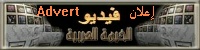 